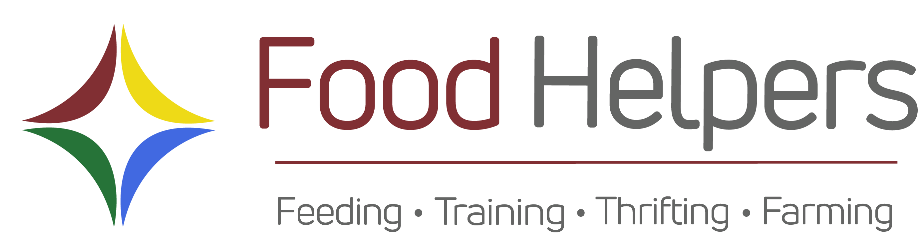 MAKING A GIFT OF APPRECIATED SECURITIESFirst Step:	Contact Food Helpers/DBA Gr. Washington County Food Bank to let us know that you are interested in making a gift of appreciated securities at 724-632-2190 - Ext. 114, or csandrock@foodhelpers.org 	Please make sure you include the following information:Donor’s Name and complete mailing address, phone, and emailName and number of shares to be transferredDate of the transferFood Helpers program to which the gift should be directedSecond Step:	Transfer the securities using one of the following options:Electronic TransferYour broker may transfer securities electronically into Food Helpers. Greater Washington County Food Bank account.Brokerage     	 	LPL Financial, Northwest Invest. Services   724-741-9200DTC Number    	 	0075Account Name	 	Food Helpers/Gr. Washington County Food BankTax ID Number    	23-2939247Account Number 	62537299Contact Food Helpers/DBA Gr. Washington County Food Bank to let us know that you are interested in making a gift of appreciated securities at 724-632-2190, Ext. 114 or csandrock@foodhelpers.org Physical TransferYou may forward your stock certificate(s) directly to Food Helpers. Each stock certificate requires a stock power form.  The stock powers should be signed, and the signature guaranteed by your local bank or broker.  Mail the stock powers, along with a letter indicating your intent to make a gift to the address below. Under separate cover, send the stock certificate(s) to the same address. For additional protection we recommend that you send the certificates via registered mail. Food Helpers, 909 National Pike West, Brownsville, PA  15417    724-632-2190Food Helpers/Greater Washington County Food Bank is a 501(c)(3) organization under section 509(a)(1) and 170 (b)(1)(A)(vi) of the Internal Revenue Code. The official registration and financial information of GWCFB may be obtained from the Pennsylvania Department of State by calling toll-free, within Pennsylvania, 1-800-732-0999. Registration does not imply endorsement.